Symposium 2022, les 2 et 3 avril 2022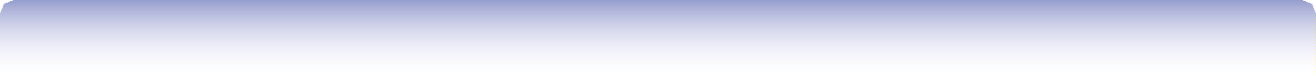 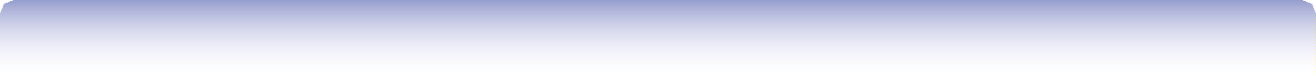 Symposium 2022, april 2 - 3 2022Nom et PrénomAdresse :ProvinceCode postal :Tél :(      )        -Courriel :                                        Membre ACMSNo de membreNon-MembreChapitre                                        ProfessionPasseport vaccinalOui  Non Oui  Non Oui  Non Oui  Non Membre acms inscription avant le 1 déc 2021                                     $ 420,00Membre acms inscription après le 1 er déc 2021 $ 450,00Non-membre inscription avant le 1 déc 2021$ 450,00 Non-membre inscription après le 1 déc 2021$ 480,00Langue de coursLangue de coursFrançais         Anglais   J’aimerais avoir les notes de cours Français                          Anglais                           J’aimerais avoir les notes de cours Papiers ($35,00 suppl.) et numérique Numériques seulement Je suis confortable de faire mes cours dans les deux langues  Je suis confortable de faire mes cours dans les deux langues  SpécificitésSpécificitésAllergies Restrictions alimentairesMenu particulierVégétarien             Végan             Hallal     Signature du participantDate :Last /  First nameAddress :Province :Postal Code :Phone :(      )        -Email :                                        ACMS MemberMembre #Non-MembreChapiter                                      ProfessionVaccinal Passeport Yes  No Yes  No Yes  No Yes  No Acms Member inscription before  december 1st 2021                                     $ 420,00Acms Member inscription after december 1st 2021 $ 450,00Acms Non-member inscription before  december 1st 2021$ 450,00 Acms Non-member inscription after december 1st 2021$ 480,00Courses Courses French         English   I would like to have course’s noteFrench                          English                          J’aimerais avoir les notes de cours Printed ($35,00 suppl.) et numeric Numéric only I’m confortable to assist the session in both languages  I’m confortable to assist the session in both languages  SpecificitySpecificityAllergyFood restrictionParticularityVegetarian             Vegan             Hallal     Participant signature Date :